Western Australia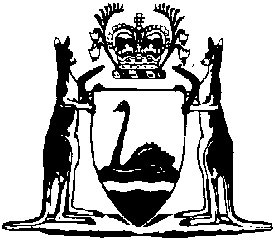 Evidence (Video and Audio Links Fees and Expenses) Regulations 1999Compare between:[01 Jul 2007, 01-d0-01] and [01 Jul 2008, 01-e0-03]Western AustraliaEvidence Act 1906Evidence (Video and Audio Links Fees and Expenses) Regulations 19991.	Citation		These regulations may be cited as the Evidence (Video and Audio Links Fees and Expenses) Regulations 1999 1.2.	Booking fee	(1)	Except as provided in subregulation (2), if, on an application by a party to a proceeding in or before a court, the court directs —	(a)	that the evidence of a witness called by the party be taken by a video link or audio link; or	(b)	that a submission on behalf of the party be received by a video link or audio link,		the party must pay to the court the relevant fee specified in item 1 of Schedule 1 to book that link.	(2)	If the same video link or audio link can be used by more than one party making an application, each of those parties must pay to the court an equal portion of the fee concerned.3.	Hourly fee		A party must, within 30 days after the use of a video link or audio link, pay to the court the fee specified in item 2 of Schedule 1 for each hour, or part of an hour, that the link was used —	(a)	to take the evidence of a witness called by the party; or	(b)	to receive a submission on behalf of the party.4.	Telecommunications charges		A party must, within 30 days after the use of a video link or audio link, pay to the court the expense of the telecommunications charges incurred by the court —	(a)	in taking the evidence of a witness called by the party; or	(b)	in receiving a submission on behalf of the party.5.	Fees and expenses to be recoverable as debts due to the Crown		A fee or expense payable under these regulations is a debt due to the Crown and is recoverable in a court of competent jurisdiction.6.	Court may waive fees and expenses in a particular case		A court may, in a particular case, waive a fee or expense payable under these regulations.Schedule 1 — Fees[r. 2 and 3]	[Heading inserted in Gazette 26 Jun 2007 p. 3030.]	1.	Booking fee2.	Hourly fee	[Schedule 1 inserted in Gazette 26 Jun 2007 p. 3030-1.]Notes1	This is a compilation of the Evidence (Video and Audio Links Fees and Expenses) Regulations 1999 and includes the amendments made by the other written laws referred to in the following table.  The table also contains information about any reprint.Compilation table(1)	Intrastate link ...............................................$.00(2)	Interstate or overseas link ...........................$.50	Per hour or part of an hour ..........................$CitationGazettalGazettalGazettalCommencementEvidence (Video and Audio Links Fees and Expenses) Regulations 19997 Dec 1999 p. 5995-67 Dec 1999 p. 5995-67 Dec 1999 p. 5995-67 Dec 1999Evidence (Video and Audio Links Fees and Expenses) Amendment Regulations 200330 Dec 2003 p. 571830 Dec 2003 p. 571830 Dec 2003 p. 57181 Jan 2004 (see r. 2)Reprint 1: The Evidence (Video and Audio Links Fees and Expenses) Regulations 1999 as at 6 Aug 2004 (includes amendments listed above)Reprint 1: The Evidence (Video and Audio Links Fees and Expenses) Regulations 1999 as at 6 Aug 2004 (includes amendments listed above)Reprint 1: The Evidence (Video and Audio Links Fees and Expenses) Regulations 1999 as at 6 Aug 2004 (includes amendments listed above)Reprint 1: The Evidence (Video and Audio Links Fees and Expenses) Regulations 1999 as at 6 Aug 2004 (includes amendments listed above)Reprint 1: The Evidence (Video and Audio Links Fees and Expenses) Regulations 1999 as at 6 Aug 2004 (includes amendments listed above)Evidence (Video and Audio Links Fees and Expenses) Amendment Regulations 2005Evidence (Video and Audio Links Fees and Expenses) Amendment Regulations 200523 Jun 2005 p. 26891 Jul 2005 (see r. 2)1 Jul 2005 (see r. 2)Evidence (Video and Audio Links Fees and Expenses) Amendment Regulations 2006Evidence (Video and Audio Links Fees and Expenses) Amendment Regulations 200623 Jun 2006 p. 21901 Jul 2006 (see r. 2)1 Jul 2006 (see r. 2)Evidence (Video and Audio Links Fees and Expenses) Amendment Regulations 2007Evidence (Video and Audio Links Fees and Expenses) Amendment Regulations 200726 Jun 2007 p. 3030-1r. 1 and 2: 26 Jun 2007 (see r. 2(a));Regulations other than r. 1 and 2: 1 Jul 2007 (see r. 2(b))r. 1 and 2: 26 Jun 2007 (see r. 2(a));Regulations other than r. 1 and 2: 1 Jul 2007 (see r. 2(b))